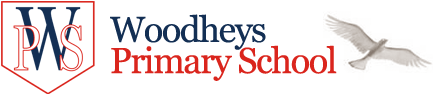 Woodheys Primary School KS2 Teaching Assistant Level 2NEW SCP 6 £19171.00 pro rata required from Monday 28th October – Friday 24th July 2020  30.25 hours per week   8.45am – 3.30pm (half hour for lunch) Closing Date:  1st October    please email completed application form to:  admin@woodheysprimaryschool.co.ukLevel 2 Job OutlineThis role requires the candidate to work in a 1:1 with a child who has Down Syndrome in lower key stage 2. The role will involve supporting the child when working alongside their peers within different class groups. They will be required to work under the guidance of teaching/senior staff to deliver support programmes and interventions to enable access to learning for this pupil and to assist the teacher in the management of other pupils and the classroom. Work may be carried out in the classroom or outside the main teaching area. The role may require the candidate to supervise groups of pupils carrying out activities in non-teaching situations. Support for PupilsSupport for teachersSupport for the curriculumSupport for the schoolMake a positive impact on the learning and progress of this individual child, ensuring their safety and access to learning activities to enable them to meet their full potentialAssist with the development and implementation of Individual Education/Behaviour Plans and Personal Care programmesEstablish constructive relationships, based on mutual respect, with the individual pupil and groups of pupils and interact with them according to individual needsPromote the inclusion and acceptance of all pupils at all times throughout school lifeEnable this pupil to interact with others and engage in activities led by the teacherSet challenging and demanding expectations and promote self-esteem and independenceProvide visual feedback to  the pupil in relation to progress and achievement under guidance of the teacher (use of sign a long)To create bespoke resources for the pupil to enable them to overcome barriers to learning/accessing the curriculumCreate and maintain a bespoke learning environment and lesson planning to support the pupil with Down SyndromeUse strategies, in liaison with the teacher, to support pupils to achieve learning goalsAssist with the planning of learning activities for this individual child and groups of children Monitor pupils’ responses to learning activities and accurately record achievement/progress as directed using P Scales/EYFS FrameworkProvide detailed and regular feedback to teachers/parents on pupil’s      achievement, progress, issues etc.Promote good pupil behaviour, dealing promptly with conflict and incidents in line with established policy and encourage pupils to take responsibility for  their own behaviourEstablish constructive relationships with parents/carersProvide clerical/admin. support e.g. photocopying, filing etc.Use own initiative in teaching situations to support the learning experienceHave a sound knowledge of all curriculum areas and a good overview of the Key stage 1 and EYFS curriculumUndertake structured and agreed learning activities/teaching programmes, adjusting activities according to pupil’s responsesUndertake programmes linked to local and national learning strategies e.g. English, Maths, Foundation Subjects and EYFSSupport the use of ICT in learning activities and develop pupils’ competence and independence in its usePrepare, maintain and use equipment/resources required to meet the lesson plans/relevant learning activity and assist pupils in their useUse self - directed learning to fill any gaps in knowledge or skills related to supporting children with Down SyndromeAdhere to/support policies and procedures relating to child protection, health, safety and security, confidentiality and data protection, reporting all concerns  to an appropriate personBe aware of and supporting difference and ensure all pupils have equal access to opportunities to  learn and developContribute to the overall ethos/work/aims of the schoolAppreciate and support the role of other professionalsAttend and participate in relevant meetings as requiredParticipate in training and other learning activities and performance development as requiredAssist with the supervision of pupils out of lesson times, including before and after school and at lunchtimeAccompany teaching staff and pupils on visits, trips and out of school activities as required and take responsibility for a group under the supervision of the teacherManage own time effectively, making optimum use of available resources, tasks and opportunitiesTake part in the wider school, community activities e.g. school fair and other social/fund raising events